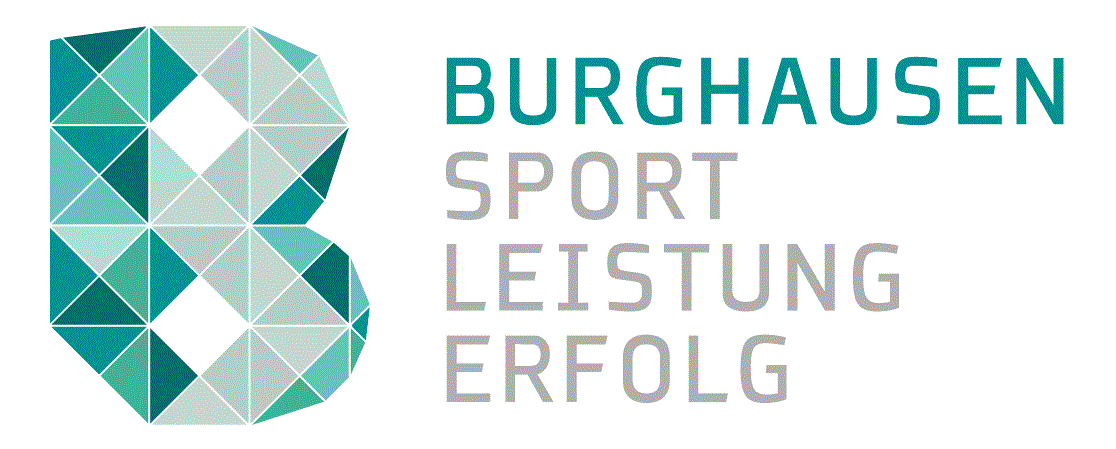 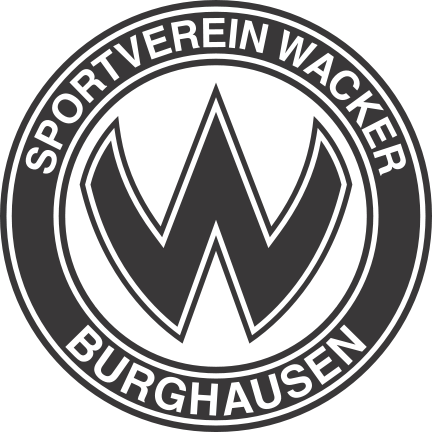 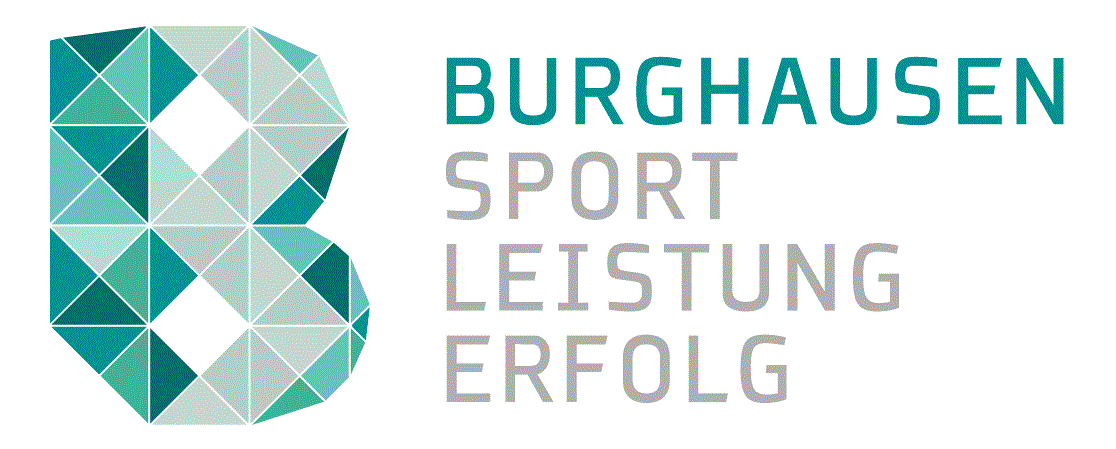 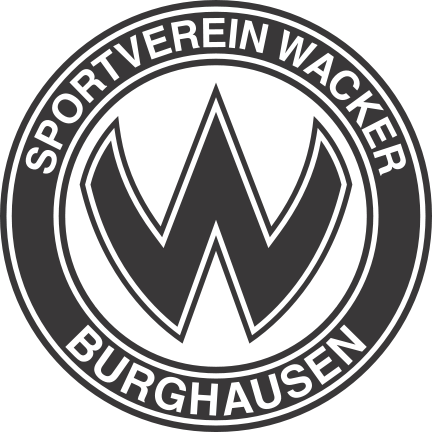 Startkarte54. Ski- und Snowboard-Meisterschaft     Burghausen 16.02.2019  Name		...................................................................  	Vorname    .....................................................Jahrgang 	….................					□ weiblich 	□ männlich Disziplin	□ Ski		□ Snowboard 			Telefon     .......................................................Mannschaftswertung: 	Familie: ….................................................................................................................   			Mannschaft: …..........................................................................................................Adresse: ............................................................................    Wohnort: …................................................... Ich fahre mit dem Bus (Abfahrt ZOB 6:45): 	□ ja	□ neinHaftungsausschluss: Die Stadt Burghausen und die Ausrichter lehnen jede Haftung für Personen- und Sachschäden ab.Unterschrift ….......................................................					Meldeschluss 12.02.2019Startkarte54. Ski- und Snowboard-Meisterschaft     Burghausen 16.02.2019  Name		...................................................................  	Vorname    .....................................................Jahrgang 	….................					□ weiblich 	□ männlich Disziplin	□ Ski		□ Snowboard 			Telefon     .......................................................Mannschaftswertung: 	Familie: ….................................................................................................................   			Mannschaft: …..........................................................................................................Adresse: ............................................................................    Wohnort: …................................................... Ich fahre mit dem Bus (Abfahrt ZOB 6:45): 	□ ja	□ neinHaftungsausschluss: Die Stadt Burghausen und die Ausrichter lehnen jede Haftung für Personen- und Sachschäden ab.Unterschrift ….......................................................					Meldeschluss 12.02.2019